KIỂM TRA ĐỊNH KÌ GIỮA HỌC KÌ I – NĂM HỌC 2018-2019Môn: Toán – Lớp 3Thời gian: 40 phútĐỀ 1TRẮC NGHIỆM: Em hãy khoanh tròn vào chữ cái đặt trước câu trả lời đúng.Cho các số: 928; 982; 899; 988. Số lớn nhất là:928			B. 982			C. 899			D. 988………… - 300 = 40. Số thích hợp để điền vào ô trống là:260			B. 340			C. 430			D. 240 của 24kg là:12kg			B. 8kg			C. 6kg			D. 4kgKết quả của phép nhân  là:410			B. 400			C. 140			D. 310Kết quả của phép chia  là:4			B. 6				C. 8				D. 9Cho dãy số: 9; 12; 15; …; …; …; Các số thích hợp để điền vào chỗ chấm là :18; 21; 24		B. 16; 17; 18		C. 17; 19; 21	D. 18; 20; 21Độ dài của đường gấp khúc ABCD là: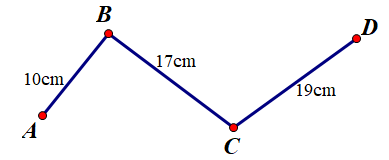 68cm		B. 86cm			C. 46cm			D. 76cmHình bên có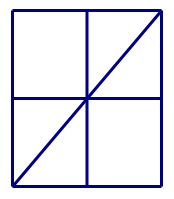 9 hình chữ nhật, 4 hình tam giác8 hình chữ nhật, 4 hình tam giác9 hình chữ nhật, 6 hình tam giác8 hình chữ nhật, 5 hình tam giácPHẦN TỰ LUẬNBài 1. Đặt tính rồi tính 248 + 136		b) 375 – 128 		c)  		d)  Bài 2. Tính 			b)  Bài 3. Tìm   			b)  Bài 4. Đoạn dây thứ nhất dài 18dm, đoạn dây thứ hai dài gấp 6 lần đoạn dây thứ nhất. Hỏi đoạn dây dài bao nhiêu đề - xi – mét ?ĐỀ 2.Trắc nghiệm: Khoanh tròn vào chữ cái đặt trước câu trả lời đúng.Câu 1. Số có ba chữ số lớn nhất là:100			B. 989		C. 900		D. 999Câu 2.  Số cần điền vào chỗ chấm là:621			B. 619		C. 719		D. 629Câu 3.  Số cần điền vào chỗ chấm là:			B, 374		C. 574		D. 484Câu 4. . Dấu cần điền vào chỗ chấm là:<			B. >			C. =Câu 5.  của 35m là……. Số cần điền vào chỗ chấm là 6m			B. 7m			C. 8m			D. 9mCâu 6. 42 giờ giảm đi 6 lần thì còn ……. Số cần điền vào chỗ chấm là:7 giờ 			B. 8 giờ 		C. 9 giờ 		D. 10 giờCâu 7. 3m4cm = ……….cm. Số cần điền vào chỗ chấm là:34			B. 304		C. 340		D. 7Câu 8. Mỗi tuần lễ có 7 ngày. Hỏi 4 tuần lễ có bao nhiêu ngày ?11 ngày 		B, 21 ngày		C. 24 ngày		D. 28 ngàyThực hành:Câu 1. Đặt tính rồi tính:Câu 2. Tính Câu 3. Tìm  Câu 4. Một cửa hàng có 40 mét vải xanh và đã bán được số vải đó. Hỏi cửa hàng đó đã bán bao nhiêu mét vải xanhĐỀ 3Trắc nghiệmCâu 1. 7 gấp lên 6 lần thì bằng:1			B. 13				C. 42			D. 48Câu 2. 8m2cm = ……cm. Số thích hợp để điền vào chỗ chấm là:82			B. 802			C. 820		D. 8200Câu 3. Kết quả của dãy tính  là:95			B. 24				C. 65			D. 55Câu 4. Một tuần lễ có 7 ngày, 5 tuần lễ có số ngày là:12			B. 25				C. 30			D. 35Câu 5.  của 48m là:8m			B. 42m 			C. 54m		D. 65Câu 6. Số bảy trăm linh bảy viết là770			B. 707			C. 777		D. 700Thực hànhCâu 1. Đặt tính rồi tínhCâu 2. TínhCâu 3. Tìm  -------------------------------------------------------------------------------------------------------Đề bài:  Em thực hiện các yêu cầu câu hỏi bên dưới theo sự hướng dẫn của thầy (cô):1. (0,5 điểm) Kết quả của phép nhân 5  x  6 là:             A. 30.                         B. 31.                     C. 32.                            D. 40.2. (1 điểm) Kết quả của phép chia 67 : 6 là:             A. 11.                        B. 11 dư 1.              C. 11 dư 2.                    D. 11 dư 3.3. (1 điểm) Số dư của phép chia 15 : 7 là:             A. 0.                          B. 1.                        C. 2.                               D. 3.4. (0,5 điểm) Một hình vuông có cạnh 7 cm. Chu vi hình vuông là:             A. 27 cm.                  B. 28 cm.                C. 29 cm.                       D. 30 cm.5. (0,5 điểm) Một lớp học có 24 học sinh được xếp thành 6 nhóm. Hỏi mỗi nhóm có mấy học sinh?             A. 2 học sinh.           B. 3 học sinh.           C. 4 học sinh.	D. 5 học sinh.6. (2 điểm) Đặt tính rồi tính:                             a) 102  x  7                                                b) 306  :  6                      ..................................                               ..................................                    ..................................                               ..................................                    ..................................                               ..................................                    ..................................                               ..................................7. (1 điểm) Tính giá trị của biểu thức: 40 – 5 x 6 = ........................................                 = ........................................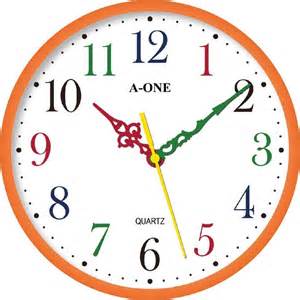 8. (0,5 điểm) Đồng hồ bên chỉ mấy giờ?            A. 10 giờ 2 phút.                                      B. 10 giờ 10 phút.                 C. 10 giờ 5 phút                                       D. 10 giờ 15 phút. 9. (1 điểm) Một bức tranh hình chữ nhật có chiều dài 13 cm, chiều  rộng 7 cm. Chu vi của bức tranh là:             A. 40 cm.                       B. 30 cm.                  C. 20 cm.                    D. 10 cm.10. (2 điểm) Một cửa hàng ngày thứ nhất bán được 36 kg gạo, ngày thứ hai bán ít hơn ngày thứ nhất 10 kg gạo. Hỏi cả hai ngày cửa hàng bán được bao nhiêu ki – lô – gam gạo? Bài giải................................................................................................................................................................................................................................................................................................................................................................................................................................................................................................................................................HƯỚNG DẪNCHẤM ĐIỂM MÔN TOÁN LỚP 3Câu 1: A (0,5 điểm)Câu 2: B (1 điểm)Câu 3: B (1 điểm)Câu 4: B (0,5 điểm)Câu 5: C (0,5 điểm)Câu 6: (2 điểm).        a)  102                                          b)  306    6         x      7                                                 06    51                  714                                                   0Câu 7: (1 điểm) 40 – 5 x 6  = 40 – 30                                               = 10.Câu 8: B (0,5 điểm)Câu 9: A (1 điểm)Câu 10: (2 điểm).Bài giải        Ngày thứ hai cửa hàng bán được số kg gạo là:    (0,5 điểm)                                  36 - 10 = 26 (kg gạo)                  (0,5 điểm)         Cả hai ngày cửa hàng bán được số kg gạo là:     (0,5 điểm)                                  26 + 36 = 62 (kg gạo)                (0,5 điểm)                   Đáp số: 62 kg gạoMA TRẬN ĐỀ KIỂM TRA CUỐI HỌC KÌ I  MÔN TOÁN. LỚP 3NĂM HỌC 2017 - 2018Ma trận câu hỏi đề kiếm tra cuối học kì I Môn: Toán.  Lớp: 3TRƯỜNG TIỂU HỌC AN HIỆP SỐ 1ĐỀ KIỂM TRA CUỐI  HỌC KỲ INĂM HỌC 2017 - 2018MÔN: Toán -  Lớp: 3Câu 1: Tính nhẩm (1 điểm)	48 : 6 = 					 	8  6 = 						9  4 = 					 	49 : 7 =					      				Câu 2: (2 điểm)a/  Đặt tính rồi tính:                  938                     162  4b/Tính:521     4                                      822   3                Câu 3:  (1 điểm) Tính giá trị biểu thức a/  90 + 28 : 2 			b/  123 × (82 – 80)      Câu 4 :  (1 điểm) Cho hình chữ nhật ABCD như hình vẽ. Tính chu vi hình chữ nhật.Câu 5 (2 điểm) Lan có quyển truyện dày 144 trang? Lan đã đọc được số trang. Hỏi Lan còn phải đọc bao nhiêu trang nữa để hết quyển truyện?   Câu 6: (1 điểm) Tính nhanh: (9 x 8 – 12 – 5  12)  (4 + 5)Câu 7: (1 điểm) Học sinh bắt đầu ăn cơm lúc 10 giờ 40 phút. Sau 15 phút đồng hồ chỉ mấy giờ?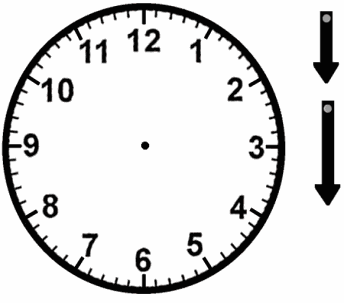 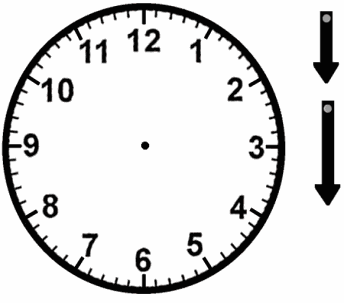 Đồng hồ chỉ: …………………………. Câu 8: (1điểm) Hình vuông có cạnh 3cm. Tính chu vi hình vuông.-----Hết----HƯỚNG DẪN CHẤM VÀ GHI ĐIỂM Môn: Toán. Lớp 3Năm học: 2017 - 2018Câu 1: (1 điểm)           48 : 6  = 8						8 x 6  = 48						9 x 4  = 36						49 : 7 = 7					Câu 2: (2 điểm) (mỗi phép tính đúng được 0.5 điểm)a/  Đặt tính rồi tính: (0.5 điểm)               938                     162  4             744                               648b/Tính: (0.5 điểm)521     4                                      822   3                12        130                                 22      274   01                                              12           1                                               0Câu 3:  (1 điểm) Tính giá trị biểu thức                - Tính đúng mỗi bài: 0.5 điểm            a/ 90 + 28 : 2= 90 + 14 		b/ 123 × ( 82 – 80 ) = 123 × 2                    		= 104	                                                       =  246Câu 4 :  (1điểm)                           Bài giải:                                       Đổi   4 dm = 40 cm (0,25 điểm)                             Chu vi hình chữ nhật là: (0,25 điểm)                                       (40 + 20) 2 = 120 (cm)    (0,5 điểm)                               Hoặc: 40 + 20 + 40 + 20 = 120 ( cm.)                                                                  Đáp số: 120 cmCâu 5:   (2 điểm)Bài giải:                                    Số trang Lan đã đọc được là:          (0,25 điểm)                                         144 : 3 = 48 (trang)                    (0, 5 điểm)                                 Số trang còn lại Lan phải đọc là:       (0, 5 điểm)                                          144 – 48 = 96 (trang)                (0,5 điểm)                                                       Đáp số: 96 trang          (0,25 điểm) Câu 6: (1 điểm )Tính nhanh:        (9 x 8 – 12 – 5  12)  (4 + 5)                 = (72 – 12 – 60)   9                 = 0  9                 = 0Câu 7: (1 điểm)      Điền giờ thích hợp                        10giờ 55 phút hoặc 11 giờ kém 5 phút               HS ghi đúng đáp án đạt: 1 điểmCâu 8: (1điểm)Giải:                                       Chu vi hình vuông là:            (0,25 điểm)                                            3  4 = 12 (cm)                (0,5 điểm)                                                   Đáp số: 12cm            (0,25 điểm)-----Hết----                                                    An Hiệp ngày 10 tháng 12 năm 2017                                                                 Giáo viên ra đề                                                              Nguyễn Thị Mỹ TrangI. Trắc nghiệm (4đ)Bài 1: Khoanh vào chữ cái đặt trước kết quả đúng a) Số Tám trăm linh năm viết là: (M1 - 0,5đ)A. 805                 B. 8500                C. 850                 D. 85b) giờ  = … phút (M1 - 0,5đ)A. 10			B. 300		C. 12			D. 15Bài 2: Dùng ê-ke vẽ góc vuông biết đỉnh và một cạnh cho trước. Nêu tên đỉnh và cạnh góc vuông đó? (M1 - 1đ)                                   o.............................................................................................................................................Bài 3: Cho số bé là 4, số lớn là 32. Hỏi số lớn gấp mấy lần số bé? (M2 – 0,5đ)Trả lời: Số lớn gấp số bé là: ...............................................................................................Bài 4: Đồng hồ H chỉ mấy giờ? (M2 – 0,5đ)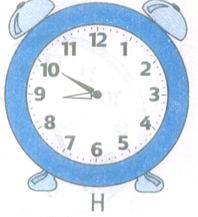 Khoanh vào chữ cái đặt trước kết quả đúng A. 8 giờ 50 phútB. 9 giờ 10 phútC. 9 giờ 50 phút	D. 10 giờ kém 10 phútBài 5: Chu vi của hình vuông có cạnh 7cm là: (M3 – 0,5đ)Khoanh vào chữ cái đặt trước kết quả đúng A. 28			B. 14cm		C. 28cm		D. 26cmBài 6: Trong phép chia hết muốn tìm số chia ta làm như thế nào? (M4 – 0,5đ)Đúng ghi Đ, sai ghi S vào ô trống       A. Lấy thương chia cho số bị chia.        B. Lấy số bị chia chia cho thương.        C. Lấy thương nhân với số bị chia.	     Không viết vào phần gạch chéo nàyII. Tự luận (6đ)Bài 7: Tính nhẩm (M1 – 1đ)	9 × 5 =		63 : 7 =		8 × 8 =		56 : 8 =	6 × 4 =		40 : 5 =		7 × 5 =		42 : 6 =Bài 8: Đặt tính rồi tính: (M2 – 2đ)417 + 168        	      516 – 342   	            319 × 3      		283 : 7
..........................................................................................................................................................................................................................................................................................
.......................................................................................................................................................................................................................................................................................................................................................................................................................................
..........................................................................................................................................................................................................................................................................................Bài 9: Mẹ hái được 60 quả táo, chị hái được 35 quả táo. Số táo của cả mẹ và chị được xếp đều vào 5 hộp. Hỏi mỗi hộp có bao nhiêu quả táo? (M3 – 2đ)..........................................................................................................................................................................................................................................................................................
.......................................................................................................................................................................................................................................................................................................................................................................................................................................
..........................................................................................................................................................................................................................................................................................Bài 10: a) Tìm x: (M4 – 0,5đ)x  : 7 =  54 + 78	....................................................................................................................................................................................................................................................................................................................................................................................................................................................................................................................................................................................b) Thêm dấu ngoặc đơn vào dãy tính sau để được kết quả là 22 (M4 – 0,5đ)3 + 8 × 4 - 2.......................................................................................................................................................................................................................................................................................................................................................................................................................................
.............................................................................................................................................ĐÁP ÁN + BIỂU ĐIỂMI. Trắc nghiệm (4đ)Bài 1: a) Số Tám trăm linh năm viết là: (M1 - 0,5đ)A. 805                 b) giờ  = … phút (M1 - 0,5đ)C. 12	Bài 2: Dùng ê-ke vẽ góc vuông biết đỉnh và một cạnh cho trước. Nêu tên đỉnh và cạnh góc vuông đó? (M1 - 1đ)        A                                  o.                                                                             B	Góc vuông đỉnh O cạnh OA, OB.Bài 3: Cho số bé là 4, số lớn là 32. Hỏi số lớn gấp mấy lần số bé? (M2 – 0,5đ)Số lớn gấp số bé là: 8 lần   Bài 4: Đồng hồ H chỉ mấy giờ? (M2 – 0,5đ)A. 8 giờ 50 phútBài 5: Chu vi của hình vuông có cạnh 7cm là: (M3 – 0,5đ)C. 28cmBài 6: Trong phép chia hết muốn tìm số chia ta làm như thế nào? (M4 – 0,5đ)Đúng ghi Đ, sai ghi S vào ô trống       A. Lấy thương chia cho số bị chia.        B. Lấy số bị chia chia cho thương.        C. Lấy thương nhân với số bị chia.II. Tự luận (6đ)Bài 7: Tính nhẩm (M1 – 1đ)	9 × 5 = 45		63 : 7 = 9		8 × 8 = 64		56 : 8 = 7	6 × 4 = 24		40 : 5 = 8		7 × 5 = 35		42 : 6 = 7Mỗi đáp án đúng 0,25đBài 8: Đặt tính rồi tính: (M2 – 2đ)585		174		957		40 dư 3 (Mỗi đáp án đúng: 0,25đ)Bài 9: Bài giảiMẹ và chị hái được tất cả là: (0,5đ)60 + 35 = 95 (quả táo) (0,25đ)Mỗi hộp có số quả táo là: (0,5đ)95 : 5 = 19 (quả táo) (0,5đ)Đáp số: 19 quả táo (0,25đ)Bài 10: a) Tìm x: (M4 – 0,5đ)x  : 7 =  54 + 78	    x : 7 = 132    x      = 132 × 7    x      = 924b) Thêm dấu ngoặc đơn vào dãy tính sau để được kết quả là 22 (M4 – 0,5đ)3 + 8 × 4 - 2(3 + 8) × (4 - 2) = 11 × 2 = 22MA TRẬN ĐỀ KIỂM TRA MÔN TOÁN CUỐI HỌC KÌ I -  LỚP 3 NĂM HỌC 2017 – 2018A/ TRẮC NGHIỆM: 7 điểm  Khoanh vào chữ cái đặt trước câu trả lời đúng (câu 1, 2, 3, 4, 5, 6, 7)Câu 1: Đồng hồ chỉ : (M1 – 1đ)     A. 10 giờ 10 phút	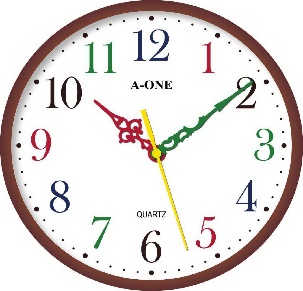      B.  10 giờ 19 phút     C.   2 giờ 10 phút      D.  10 giờ 2 phút                                                                           Câu 2:  Giá trị của biểu thức  45 + 27 : 3 là: (M2 – 1đ)          A.  24                        B.  36                      C.  54                        D.  55Câu 3 : 3m 8cm =   .... cm. Số thích hợp điền vào chỗ chấm là: (M2 – 1đ)          A.  38                      B.  380                         C.  308                          D.  3800Câu 4: Khung của một bức tranh là hình vuông có cạnh 50 cm. Hỏi chu vi của khung bức tranh đó bằng bao nhiêu mét? (M3 – 1đ)200 m							C. 2 m20 m							D. 2000 mCâu 5:  Hình MNPQ (Hình bên) có số góc vuông là: (M1 -1đ)          A.  1                        B.  2                                                                N                               C.  3                        D.  4                                      M                                                                                          QCâu 6: Chu vi hình vuông có cạnh 5cm là : (M1 – 1đ)           A.   5cm                 B.   10cm                        C.   15cm                   D. 20cm     Câu 7 :  Trong các số 24,51,62,77 số chia cho 5 có số dư lớn nhất là số nào? (M4 – 1đ)24			B. 51			C. 62		D. 77                                             Câu 8: Trong một phép chia có số chia là 8, thương bằng 24 và số dư là 7.Số bị chia là: 	(M3 – 1đ)A. 199 		B. 119		C. 191		D. 991PHẦN II : TỰ LUẬNCâu 1: Đặt tính rồi tính: (M2 – 1đ)                     a)    106  x  8                                                       b)   480  :  6                        ..…………..                                                         ……………..                                    …………….                                                        …………….                                      …………….                                                        …………….                   Câu 2: Một cửa hàng có 104kg gạo, cửa hàng đã bán đi kg gạo đó. Hỏi cửa hàng còn lại bao nhiêu kg gạo? (M3 -1 đ)Bài giải…………………………………………………………………………………………………………………………………………………………………………………………………………………………………………………………………………………………………………………………………………………………………………………………………………………………………………………………………………………………………………………………ĐÁP ÁN MÔN TOÁN LỚP 3 CUỐI HKII. Trắc nghiệm Câu 1: câu A (1đ)Câu 2: câu C (1đ)Câu 3: câu C (1đ)Câu 4:  câu C (1đ)Câu 5 : câu B (1đ)Câu 6 : câu D (1đ)Câu 7 : câu A (1đ)Câu 8 : câu A (1đ)II. Tự luận:Câu 1: (1đ)- Đặt tính và tính đúng mỗi phép tính được 1,0 điểm- Nếu chỉ ghi kết quả đúng mỗi phép tính được 0,5 điểm              a)  848                                b)  80                  Câu 2: (1đ)                   Bài giải                           Cửa hàng đã bán đi số gạo là: (0.25)                                  104:4 =26(kg) (0.25)                            Cửa hàng còn lại số gạo là: (0.25)                                  104- 26 = 78(kg) (0.25)                                               Đáp số: 78 kgA/ TRẮC NGHIỆM: 8 điểmCâu 1:(1 điểm): Nối phép tính với số là kết quả đúng: (M1 – 1đ)Câu 2: 7m  = ....... cm: (M2 – 1đ)  Khoanh vào chữ cái đặt trước câu trả lời đúng: A. 73                               B. 703                         C. 10                         D. 4Câu 3 :  Kết quả phép chia   575 : 5  là:  (M1 – 1đ)  Khoanh vào chữ cái đặt trước câu trả lời đúng:        A. 125                    B. 215                  C. 511                   D. 115Câu 4:  Hình bên có…góc vuông: (M2 – 1đ)  Khoanh vào chữ cái đặt trước câu trả lời đúng:             A. 4                            B. 5                                C. 8                            D. 6Câu 5: Số lớn là 54; số bé là 6. Số lớn gấp mấy lần số bé ? (M1 – 1đ)  Khoanh vào chữ cái đặt trước câu trả lời đúng: 9 				C. 87				D. 6Câu 6: Hình chữ nhật có chu vi là 24cm,chiều dài là 8cm.Hỏi chiều rộng dài bao nhiêu xăng-ti-mét ? (M3 – 1đ)  Khoanh vào chữ cái đặt trước câu trả lời đúng: A. 32 cm.                 B: 12 cm.              C. 4 cm.                D. 192 cmCâu 7: Số a là số bé nhất mà (88 – a) ta được số chia hết cho 5 vậy a là số nào? (M4 – 1đ)3					C. 45					D. 2Câu 8: Giá trị của biểu thức: 210  +  39 : 3 là: (M3 – 1đ)213							C. 232223							D. 214PHẦN II : TỰ LUẬN Câu 1: Đặt tính rồi tính: (M2 – 1đ)                     a)    105  x  8                                                       b)   852  :  3                        ..…………..                                                         ……………..                                    …………….                                                        …………….                                      …………….                                                        …………….                   Câu 2: Một cửa hàng bán gạo, buổi sáng bán được 345 kg gạo, buổi chiều bán bằng 1/3 số gạo bán buổi sáng. Hỏi cả ngày cửa hàng đó bán được bao nhiêu ki lô gam gạo? (M3 – 1đ)

                                                              Bài giảiĐÁP ÁN MÔN TOÁN LỚP 3 CUỐI HKII. Trắc nghiệm Câu:(1 điểm): Nối mỗi phép tính đúng (0.25đ)Câu 2: câu B (1đ)Câu 3: câu D (1đ)Câu 4:  câu B (1đ)Câu 5 : câu A (1đ)Câu 6 : câu C (1đ)Câu 7 : câu A (1đ)Câu 8 : câu B (1đ)II. Tự luận:Câu 1: (1đ)- Đặt tính và tính đúng mỗi phép tính được 1,0 điểm- Nếu chỉ ghi kết quả đúng mỗi phép tính được 0,5 điểm              a)  840                                b)  284                Câu 2: (1đ)                            Bài giải                           Cửa hàng đã bán đi số gạo là: (0.25)                                  104:4 =26(kg) ( 0.25)                            Cửa hàng còn lại số gạo là: (0.25)                                  104- 26 = 78(kg) ( 0.25)                                               Đáp số: 78 kgPHÒNG GD & ĐT H. GIỒNG RIỀNGĐỀ KIỂM TRA HK I NĂM HỌC 2018 – 2019TRƯỜNG TH HÒA HƯNG 3Môn: Toán - Lớp 3Họ và tên học sinh................................................Số báo danh: ........; Lớp 3 ...Ngày kiểm tra: 22/12/2017.Giám thị(ký, ghi họ tên)Giám sát(ký, ghi họ tên)Mã sốpháchĐiểmNhận xétMã sốpháchKHÔNG VIẾT VÀO Ô NÀYMạch kiến thức, kĩ năngSố câu và số điểmMức 1Mức 2Mức 3Mức 4TổngMạch kiến thức, kĩ năngSố câu và số điểmTLTLTLTLTLSố học: Số tự nhiên và phép tính nhân chia, tính giá trị biểu thức có hai dấu phép tính   Số câu2114Số học: Số tự nhiên và phép tính nhân chia, tính giá trị biểu thức có hai dấu phép tính   Câu số 1,2361,2,3,6Số học: Số tự nhiên và phép tính nhân chia, tính giá trị biểu thức có hai dấu phép tính   Số điểm3 điểm1điểm1 điểm5 điểmĐại lượng: Xem đồng hồ Số câu11Đại lượng: Xem đồng hồ Câu số 77Đại lượng: Xem đồng hồ Số điểm1 điểm1 điểmYếu tố hình học:  Tính chu vi hình chữ nhật, chu vi hình vuôngSố câu112Yếu tố hình học:  Tính chu vi hình chữ nhật, chu vi hình vuôngCâu số848,4Yếu tố hình học:  Tính chu vi hình chữ nhật, chu vi hình vuôngSố điểm1điểm1điểm2 điểmGiải toán có lời văn Giải bài toán có hai phép tính  Số câu11Giải toán có lời văn Giải bài toán có hai phép tính    Câu số55Giải toán có lời văn Giải bài toán có hai phép tính  Số điểm2điểm2điểmTổng sốSố câu33118Tổng sốSố điểm4 điểm3 điểm2 điểm1 điểm10 điểmSố TTChủ đềChủ đềMức 1Mức 2Mức 3Mức 4Cộng1Số họcSố câu21141Số họcCâu số1,2361,2,3,62Đại lượngSố câu112Đại lượngCâu số773Yếu tố hình họcSố câu1123Yếu tố hình họcCâu số848,44Giải toán có lời vănSố câu114Giải toán có lời vănCâu số55Tổng số  câuTổng số  câuTổng số  câu33118UBND QUẬN NGÔ QUYỀNPHÒNG GIÁO DỤC VÀ ĐÀO TẠOTrường:	Lớp: ………Số báo danh: 	Họ và tên:	ĐỀ KIỂM TRA CUỐI HỌC KÌ I NĂM HỌC 2017 – 2018MÔN TOÁN 3(Thời gian làm bài 40 phút)Giám thị 1:	Giám thị 2:	Điểm:	Bằng chữ:Giám khảoNhận xét:	Mã pháchMạch kiến thức, kĩ năng Số câu, câu số,  số điểm Mức 1Mức 1Mức 2Mức 2Mức 3Mức 3Mức 4Mức 4TổngTổngMạch kiến thức, kĩ năng Số câu, câu số,  số điểm TNTLTNTLTNTLTNTLTNTL- Số học: Phép cộng, phép trừ có nhớ không liên tiếp và không quá hai lần trong phạm vi 10 000 và 100 000; Các bảng nhân chia 6, 7, 8, 9; Nhân, chia số có hai, ba chữ số với (cho) số có một chữ số; Tìm một trong các phần bằng nhau của một số. So sánh số bé băng một phần mấy số lớn; So sánh số lớn gấp mấy lần số bé; Tính giá trị của biểu thứcSố câu11111133- Số học: Phép cộng, phép trừ có nhớ không liên tiếp và không quá hai lần trong phạm vi 10 000 và 100 000; Các bảng nhân chia 6, 7, 8, 9; Nhân, chia số có hai, ba chữ số với (cho) số có một chữ số; Tìm một trong các phần bằng nhau của một số. So sánh số bé băng một phần mấy số lớn; So sánh số lớn gấp mấy lần số bé; Tính giá trị của biểu thứcCâu số1738610- Số học: Phép cộng, phép trừ có nhớ không liên tiếp và không quá hai lần trong phạm vi 10 000 và 100 000; Các bảng nhân chia 6, 7, 8, 9; Nhân, chia số có hai, ba chữ số với (cho) số có một chữ số; Tìm một trong các phần bằng nhau của một số. So sánh số bé băng một phần mấy số lớn; So sánh số lớn gấp mấy lần số bé; Tính giá trị của biểu thứcSố điểm110,520,5124- Đại lượng và đo đại lượng: Đổi, so sánh các đơn vị đo độ dài; khối lượng; xem đồng hồ. Số câu11- Đại lượng và đo đại lượng: Đổi, so sánh các đơn vị đo độ dài; khối lượng; xem đồng hồ. Câu số4- Đại lượng và đo đại lượng: Đổi, so sánh các đơn vị đo độ dài; khối lượng; xem đồng hồ. Số điểm0,50,5- Yếu tố hình học: góc vuông; góc không vuông; hình chữ nhật, hình vuông, chu vi hình vuông, chu vi hình chữ nhật.Số câu112- Yếu tố hình học: góc vuông; góc không vuông; hình chữ nhật, hình vuông, chu vi hình vuông, chu vi hình chữ nhật.Câu số25- Yếu tố hình học: góc vuông; góc không vuông; hình chữ nhật, hình vuông, chu vi hình vuông, chu vi hình chữ nhật.Số điểm10,51,5- Giải bài toán có lời văn bằng hai phép tính.Số câu11- Giải bài toán có lời văn bằng hai phép tính.Câu số9- Giải bài toán có lời văn bằng hai phép tính.Số điểm22TổngSố câu2121111164TổngSố câu333322221010TổngSố điểm21120,520,5146TổngSố điểm33332,52,51,51,51010TổngTỉ lệ %201010205205104060TổngTỉ lệ %3030303025251515100100TRƯỜNG TIỂU HỌC ĐÔNG GIANGHọ và tên: ......................................................Lớp:.3...........................KIỂM TRA CUỐI HỌC KÌ I   NĂM HỌC: 2017- 2018Môn: Toán – Lớp 3Thời gian: 40 phútNgày kiểm tra: ..../...../  2017ĐiểmNhận xét của giáo viênTRƯỜNG TIỂU HỌC ĐÔNG GIANGHọ và tên: ......................................................Lớp:.3...........................KIỂM TRA CUỐI HỌC KÌ I   NĂM HỌC: 2017- 2018Môn: Toán – Lớp 3Thời gian: 40 phútNgày kiểm tra: ..../...../  2017ĐiểmNhận xét của giáo viên